แบบประเมินผลการนำเสนองานวิจัยภาคการศึกษา  .............................   ปีการศึกษา   ...................................ชื่อ – สกุล...................................................  ระดับชั้น   ปวช.	 ปวส.		สาขาวิชา ............................................. สาขางาน.................................ห้อง..............................ชื่องานวิจัย ..........................................................................................................................................ลงชื่อ..............................................................                                                          (...............................................................)				                                                         ครูผู้สอนวิชาโครงการ                                         วันที่ ....... เดือน .................... พ.ศ. .................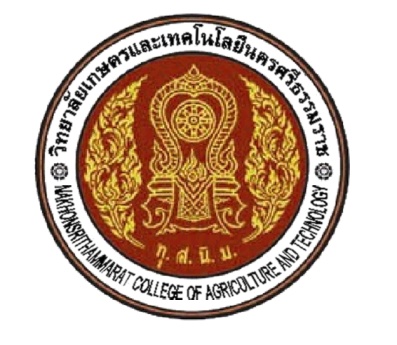 (ชื่อผลงานสิ่งประดิษฐ์)....................................................(ผู้วิจัย)........................................................................รหัสนักศึกษา.......................................................................................................รหัสนักศึกษา.......................................................................................................รหัสนักศึกษา..............................ระดับชั้น........................................................................สาขาวิชา.............................สาขางาน.........................ห้อง...................ครูที่ปรึกษา.........................................................................วิทยาลัย………………………………………………………………..สำนักงานคณะกรรมการการอาชีวศึกษากระทรวงศึกษาธิการภาคเรียนที่ ..............ปีการศึกษา..............................(ชื่อผลงานสิ่งประดิษฐ์)....................................................(ผู้วิจัย)........................................................................รหัสนักศึกษา.......................................................................................................รหัสนักศึกษา.......................................................................................................รหัสนักศึกษา..............................ระดับชั้น........................................................................สาขาวิชา.............................สาขางาน.........................ห้อง...................ครูที่ปรึกษา.........................................................................วิทยาลัย……………………………………………………………………..สำนักงานคณะกรรมการการอาชีวศึกษา  กระทรวงศึกษาธิการภาคเรียนที่ .............. ปีการศึกษา..............................ใบรับรองโครงการวิทยาลัยเกษตรและเทคโนโลยีนครศรีธรรมราชหลักสูตร………………………………………….(สาขาวิชา)	สาขาวิชา							สาขางาน    .....................................					  ..................................เรื่อง  ..................................................................................................................................................ผู้ศึกษา  ..............................................................................................................................................พิจารณาเห็นชอบโดยอาจารย์ที่ปรึกษา...............................................วันที่............เดือน................................พ.ศ................		(............................................)อาจารย์ที่ปรึกษาร่วม........................................วันที่............เดือน................................พ.ศ................		(............................................)หัวหน้าแผนกวิชา..............................................วันที่............เดือน................................พ.ศ................		(............................................)รองผู้อำนวยการฝ่ายวิชาการ		...............................................วันที่............เดือน................................พ.ศ................		(............................................)....................................................(......................................................)ผู้อำนวยการวิทยาลัยเกษตรและเทคโนโลยีนครศรีธรรมราชวันที่............เดือน..............................พ.ศ.....................บทคัดย่อชื่อโครงการ	: ………………………………………………………………………………………….……………………………………โดย		: 1.  ………………………………………………………………………………..…………………………………………		  2.  …………………………………………………………………………………………………………………………หลักสูตร	: ……………………………………………………………………………………………………………………………….สาขางาน	: ………………………………………………………………………………………………….……………………………อาจารย์ที่ปรึกษา	: ……………………………………………………………………………………….…………………………	ในการวิจัยครั้งนี้มีวัตถุประสงค์ของการวิจัย  คือ............................................................................................................................................................................................................................................................... กลุ่มตัวอย่างที่ใช้ในการวิจัยครั้งนี้ประกอบด้วย.................................................................................................................................................................................................................................................................เครื่องมือที่ใช้ในการวิจัย  ได้แก่...................................................................................................... ค่าสถิติที่ใช้ในการวิจัย  คือ.....................................................................................................ผลการวิจัยมีดังนี้	........................................................................................................................................................................................................................................................................................................................................................................................................................................................................................................................................................................................................................................................................................................................................................................................................................................................................................................................................................................................................................................................................................................................................................................................................................................................................................................................................................................................................................................................................................................................................................................................................................................................................................................................................................................................................................................................................................................................................................................................................................................................................................................................................................กิตติกรรมประกาศ	คำขอบคุณผู้ให้ความช่วยเหลือต่างๆ ………………………………………………………………………………………………………….………………………………………………………………………………………………………………………………………………………………………………………………………………………….…………………………………………………………………………………………………………………………………………………………………………….…………………………………………………………………………………………………………………………………………………………………………………………………………………………………………………………………………………………………………………………………………………………………………………………………………………………………………….ชื่อนักศึกษา...........................ชื่อนักศึกษา............................ชื่อนักศึกษา............................สารบัญ                                                                                                                   												หน้าบทคัดย่อ									        	กกิตติกรรมประกาศ								        	ขสารบัญ                    								        	คสารบัญตาราง									        	งสารบัญภาพ										จบทที่ 1  บทนำ	1.1  ที่มาและความสำคัญของปัญหา	1.2  วัตถุประสงค์ของการวิจัย	1.3  ขอบเขตของการวิจัย	1.4  ประโยชน์ที่คาดว่าจะได้รับบทที่  2  เอกสารและงานวิจัยที่เกี่ยวข้อง.	2.1.........................................	2.2..........................................บทที่  3  วิธีดำเนินการวิจัย	3.1  ......................................	3.2........................................บทที่  4  ผลการวิจัย	................................................	................................................บทที่  5  สรุปอภิปรายผลและข้อเสนอแนะ	5.1.........................................	5.2.........................................	5.3.......................................บรรณานุกรมภาคผนวก  กภาคผนวก  ขสารบัญตารางตาราง  									 	หน้าตารางที่ 1.1 ...............................................ตารางที่ 1.2.................................................สารบัญภาพภาพ									 	หน้าภาพที่  1 ...............................................ภาพที่ 2.................................................บทที่  1บทนำ1.  ที่มาและความสำคัญของปัญหากล่าวถึงความเป็นมา  เหตุจูงใจที่ต้องทำโครงการนี้..........................................................................................................................................................................................................................................................................................................................2.  วัตถุประสงค์ของการวิจัย2.1..........................................................................................................................................2.2..........................................................................................................................................3.  ขอบเขตของการวิจัย (ระบุขอบเขตของงานที่ต้องการทำ  ใช้เครื่องมือและอุปกรณ์และอะไรบ้าง)	3.1  ......................................................................................................................................	3.2  .......................................................................................................................................4.  ประโยชน์ที่คาดว่าจะได้รับ4.1..........................................................................................................................................4.2.......................................................................................................................................... 4.3..........................................................................................................................................บทที่  2เอกสารและงานวิจัยที่เกี่ยวข้องในการศึกษาเรื่อง..............................................................ผู้วิจัยได้รวบรวมความคิดและทฤษฎีและหลักการต่างๆ จากเอกสารและงานวิจัยที่เกี่ยวข้องดังต่อไปนี้.......................................................................................................................................บทที่  3วิธีดำเนินการวิจัย	กล่าวถึงออกแบบโดยละเอียด  ยกตัวอย่างดังต่อไปนี้	1.  .................................................................................	2.   .................................................................................3. .................................................................................บทที่  4ผลการวิจัยการทดลองวิธีการ / ขั้นตอนการทดลองผลการทดลองผลการวิเคราะห์ข้อมูลที่เป็นตัวเลขหรือค่าสถิติที่คำนวณได้นิยมนำเสนอในรูปตารางและแผนภูมิ กราฟประกอบการแปลความหมายข้อมูลจากตารางการนำไปใช้งานบทที่  5สรุป อภิปรายผลและข้อเสนอแนะ1.  สรุปผล	ส่วนนี้จะสรุปเกี่ยวกับวัตถุประสงค์ของโครงการ  วิธีดำเนินโครงการ ได้แก่  เครื่องมือที่ใช้ในการเก็บรวบรวมข้อมูล  การวิเคราะห์ข้อมูลและผลการทดลอง2.  อภิปรายผล  ปัญหาและอุปสรรคในการทดลองสอดคล้องหรือคัดแย้งในทางทฤษฎีอย่างไรส่วนนี้เป็นการอภิปรายผล  ว่าทำไมผลการทดลองจึงเป็นเช่นนี้  สอดคล้องหรือขัดแย้งในทางทฤษฎีอย่างไร  ปัญหาและอุปสรรคในการทดลอง (ปัญหาทางเทคนิค)3.  ข้อเสนอแนะและแนวทางในการพัฒนา	สิ่งที่คาดว่าเป็นไปได้  เพื่อให้สามารถพัฒนาต่อไป  ได้อย่างสมเหตุสมผลเอกสารอ้างอิง……………………………………………………………………………………………………………………………………………………………………………………………………………………………………………………………………………………………………………………………………………………………………………………ภาคผนวกประกอบด้วยรายละเอียดต่างๆ ดังนี้ (ถ้ามี)ก ..................................ข ..................................ค ..................................บทที่  1บทนำ1.  ที่มาและความสำคัญของปัญหา	............................................................................................................................................................................................................................................................................................................................................................................................................................................................................................................................2.  วัตถุประสงค์ของการวิจัย	1.1  .......................................................................................................................................................	1.2  .......................................................................................................................................................	1.3  ......................................................................................................................................................3.  สมมติฐานการวิจัย..........................................................................................................................................................................................................................................................................................................................................................4.  ขอบเขตการวิจัย	4.1  ขอบเขตด้านเนื้อหา............................................................................................................................................................................................................................................................................................................................................................	4.2  ขอบเขตด้านประชากรและกลุ่มตัวอย่าง............................................................................................................................................................................................................................................................................................................................................................	4.3  ขอบเขตด้านเวลา............................................................................................................................................................................................................................................................................................................................................................5.  นิยามศัพท์เฉพาะ............................................................................................................................................................................................................................................................................................................................................................6.  ประโยชน์ที่คาดว่าจะได้รับ............................................................................................................................................................................................................................................................................................................................................................บทที่  2เอกสารและงานวิจัยที่เกี่ยวข้อง	ในการวิจัยครั้งนี้  ได้ดำเนินการศึกษา  แนวคิด  ทฤษฎี  และงานวิจัยที่เกี่ยวข้องต่างๆ เพื่อนำมาใช้เป็นข้อมูลประกอบการดำเนินงาน  มีดังนี้	1.  .........................................................................................................................................................	2.  .........................................................................................................................................................	3.  งานวิจัยที่เกี่ยวข้องบทที่  3วิธีดำเนินการวิจัย.	ในการวิจัยครั้งนี้มีวัตถุประสงค์เพื่อ.........................................................................................................ซึ่งคณะผู้วิจัยได้ดำเนินการศึกษา  ซึ่งมีดังนี้1.  ประชากรและกลุ่มตัวอย่าง  (วัสดุ  อุปกรณ์)........................................................................................................................................................................................................................................................................................................................................................................................................................................................................................................................................2.  เครื่องมือในการวิจัย  (แผนการทดลอง).......................................................................................................................................................................................................................................................................................................................................................................................................................................................................................................................................3.  การดำเนินการวิจัย  (วิธีการทดลอง).......................................................................................................................................................................................................................................................................................................................................................................................................................................................................................................................................4.  การเก็บรวบรวมข้อมูล.......................................................................................................................................................................................................................................................................................................................................................................................................................................................................................................................................5.  การวิเคราะห์.......................................................................................................................................................................................................................................................................................................................................................................................................................................................................................................................................6.  สถิติที่ใช้ในการวิเคราะห์ข้อมูล.......................................................................................................................................................................................................................................................................................................................................................................................................................................................................................................................................บทที่  4ผลการวิเคราะห์ข้อมูล		จากการศึกษาครั้งนี้  สามารถแสดงผลการวิจัยและวิเคราะห์ข้อมูลได้ดังนี้.......................................................................................................................................................................................................................................................................................................................................................................................................................................................................................................................................บทที่  5สรุป  อภิปรายผล  และข้อเสนอแนะ	ในการวิจัยครั้งนี้มีวัตถุประสงค์ของการวิจัย  คือ ..................................................................................กลุ่มตัวอย่างที่ใช้ในการวิจัยครั้งนี้ประกอบด้วย.............................................................................. เครื่องมือที่ใช้ในการวิจัย.......................................................................ผลการวิจัยมีดังนี้1.  สรุปผลการวิจัย........................................................................................................................................................................................................................................................................................................................................................................................................................................................................................2  อภิปรายผล.......................................................................................................................................................................................................................................................................................................................................................................................................................................................................................3.  ข้อเสนอแนะ.......................................................................................................................................................................................................................................................................................................................................................................................................................................................................................เอกสารอ้างอิง.......................................................................................................................................................................................................................................................................................................................... ภาคผนวก  (ประกอบด้วยรายละเอียดต่างๆ ดังนี้ (ถ้ามี))ภาคผนวก  ก ..................................ภาคผนวก  ข ..................................บทที่  1บทนำหลักการและเหตุผล.....................................................................................................................................................................................................................................................................................................................................................................................................................................................................วัตถุประสงค์ของโครงการ..................................................................................................................................................................................................................................................................ขอบเขตของโครงการ.....................................................................................................................................................................................................................................................................................................................................................................................................................................................................บทที่  2แนวคิดในการดำเนินงาน...............................................................................................................................................................................................................................................................................................................................................................................................................................................................................................................................................................................................................................................................................................................................................................................................บทที่  3วิธีการดำเนินงาน........................................................................................................................................................................................................................................................................................................บทที่  4ผลการดำเนินงาน........................................................................................................................................................................................................................................................................................................บทที่  5สรุปผล ปัญหาอุปสรรคและแนวทางการแก้ไข........................................................................................................................................................................................................................................................................................................เอกสารอ้างอิง........................................................................................................................................................................................................................................................................................................ภาคผนวกประกอบด้วยรายละเอียดต่างๆ ดังนี้ (ถ้ามี)ก ..................................ข ..................................ประวัติผู้ทำวิจัยชื่อเรื่อง ................................................................................................................................................................ชื่อ – สกุล ............................................................................................................................................................สาขาวิชา...............................................................................................................................................................สาขางาน...............................................................................................................................................................ประวัติส่วนตัวชื่อ – สกุล .................................................................................................................. .....................................วัน/เดือน/ปีเกิด.............................................................................หมายเลขโทรศัพท์..........................................ที่อยู่....................................................................................................................................................................................................................................................................................................................................................E-mail Address……………………………………………………………………………………………………………………………….ประวัติการศึกษาปี พ.ศ. 25.......  จบการศึกษาระดับ ..........  สาขาวิชา..............................วิทยาลัย............................................ปี พ.ศ. 25.......  จบการศึกษาระดับ ..........  สาขาวิชา..............................วิทยาลัย............................................หัวข้อในการพิจารณาคะแนนเต็มผู้วิจัย/คะแนนที่ได้ผู้วิจัย/คะแนนที่ได้ผู้วิจัย/คะแนนที่ได้หัวข้อในการพิจารณาคะแนนเต็ม1. ชื่อเรื่องถูกต้องตามหลักการ52. บทนำ2.1 ความเป็นมา ปัญหา หลักการและเหตุผล102.2 วัตถุประสงค์53. อุปกรณ์และวิธีการ3.1 อุปกรณ์และวิธีการ/ประชากร/กลุ่มตัวอย่าง/ตัวแปร103.2 เครื่องมือที่ใช้/การเก็บรวบรวมข้อมูล103.3 สถิติที่ใช้54. ผลการนำเสนอข้อมูลถูกต้อง ชัดเจน105. วิจารณ์/อภิปราย/วิจารณ์ถูกต้อง ชัดเจน106. สรุป6.1 สรุปผลสอดคล้องกับวัตถุประสงค์56.2 ข้อเสนอแนะ และการนำไปใช้ประโยชน์107. ความคิดริเริ่ม และการสร้างองค์ความรู้ใหม่58. เอกสารอ้างอิงถูกต้อง ทันสมัย59. การนำเสนอ นำเข้าสู่เนื้อเรื่องชัดเจน เข้าใจง่าย สื่อมีคุณภาพ ใช้เวลาเหมาะสม มีไหวพริบและการแก้ปัญหา10รวม100